Решение № 67 от 28 июня 2016 г. О согласовании проекта изменения схемы размещения нестационарных торговых объектов на территории муниципального округа Головинский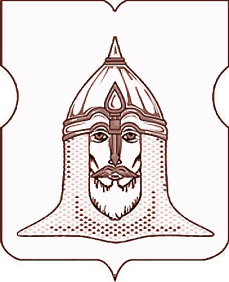 СОВЕТ ДЕПУТАТОВМУНИЦИПАЛЬНОГО ОКРУГА ГОЛОВИНСКИЙРЕШЕНИЕ28.06.2016 года № 67О согласовании проекта изменения схемы размещениянестационарных торговых объектов на территориимуниципального округа Головинский            В соответствии с пунктом 1 части 5 статьи 1 Закона города Москвы от 11 июля 2012 года № 39 «О наделении органов местного самоуправления муниципальных округов в городе Москве отдельными полномочиями города Москвы», Решением муниципального Собрания внутригородского муниципального образования Головинское в городе Москве от 30 октября 2012 года № 84 «Об утверждении Регламента реализации отдельных полномочий города Москвы в сфере размещения некапитальных объектов»,  согласно постановлению Правительства Москвы от 3 февраля 2011 года № 26-ПП «О размещении нестационарных торговых объектов, расположенных в городе Москве на земельных участках, в зданиях, строениях и сооружениях, находящихся в государственной собственности», на основании писем Префектуры северного административного округа города Москвы:  от  03.июня 2016г.      № 6-7-2573/6, от 10 июня 2016г. № 6-7-2707/6Советом депутатов принято решение:1.             Согласовать проект изменения схемы размещения нестационарных торговых объектов на территории муниципального округа Головинский, в части:1.1.           Изменения площади размещений 10 киосков, из которых, 8 киосков со специализацией «Мороженое», 1 павильона со специализацией «Бытовые услуги» и 1 павильона со специализацией «Цветы»:1.2.           Исключения из схемы 1 павильона площадью 117 кв.м. со специализацией «Кафе» по адресу: Кронштадтский б-р 3, стр.3.2.                 Администрации муниципального округа Головинский:2.1.           Направить настоящее решение в течение 3 дней со дня его принятия в:-        управу Головинского района города Москвы;-        префектуру Северного административного округа города Москвы;-        Департамент территориальных органов исполнительной власти города Москвы.2.2.           Опубликовать настоящее решение в бюллетене «Московский муниципальный вестник», в газете «Наше Головино» и разместить на официальном сайте органов местного самоуправления муниципального округа Головинский www.nashe-golovino.ru.3.         Настоящее решение вступает в силу со дня его принятия.4.         Контроль исполнения настоящего решения возложить на главу муниципального округа Головинский Архипцову Н.В.и председателя комиссии по благоустройству, реконструкции, землепользованию и охране окружающей среды – депутата      Борисову Е.Г.Главамуниципального округа Головинский                                                   Н.В. Архипцова№ п/пАдрес размещения объектаспециализацияПлощадьвидВнесение измененийВнесение изменений№ п/пАдрес размещения объектаспециализацияПлощадьвидплощадьвид1.Ул. Авангардная вл.12Мороженое12 м2киоск6 м22.Ул. Авангардная вл.11Мороженое7,65 м2киоск6 м23.Кронштадтский б-р, вл.43Мороженое7,65 м2киоск6 м24.2-й Лихачевский пер., вл.4Мороженое7,65 м2киоск6 м25.Онежская ул., вл.12Мороженое7,65 м2киоск6 м26.Флотская ул.,вл. 6Мороженое7,65 м2киоск6 м27.Флотская ул., вл. 25-БМороженое7,65 м2киоск6 м28.Флотская ул., вл. 50Мороженое7,65 м2киоск6 м29.Онежская ул.вл. 34Бытовые услуги40 м2павильон6 м2киоск10.Онежская ул.12Цветы100 м2павильон20 м2